Тематические стенды«Безопасное поведение на дороге»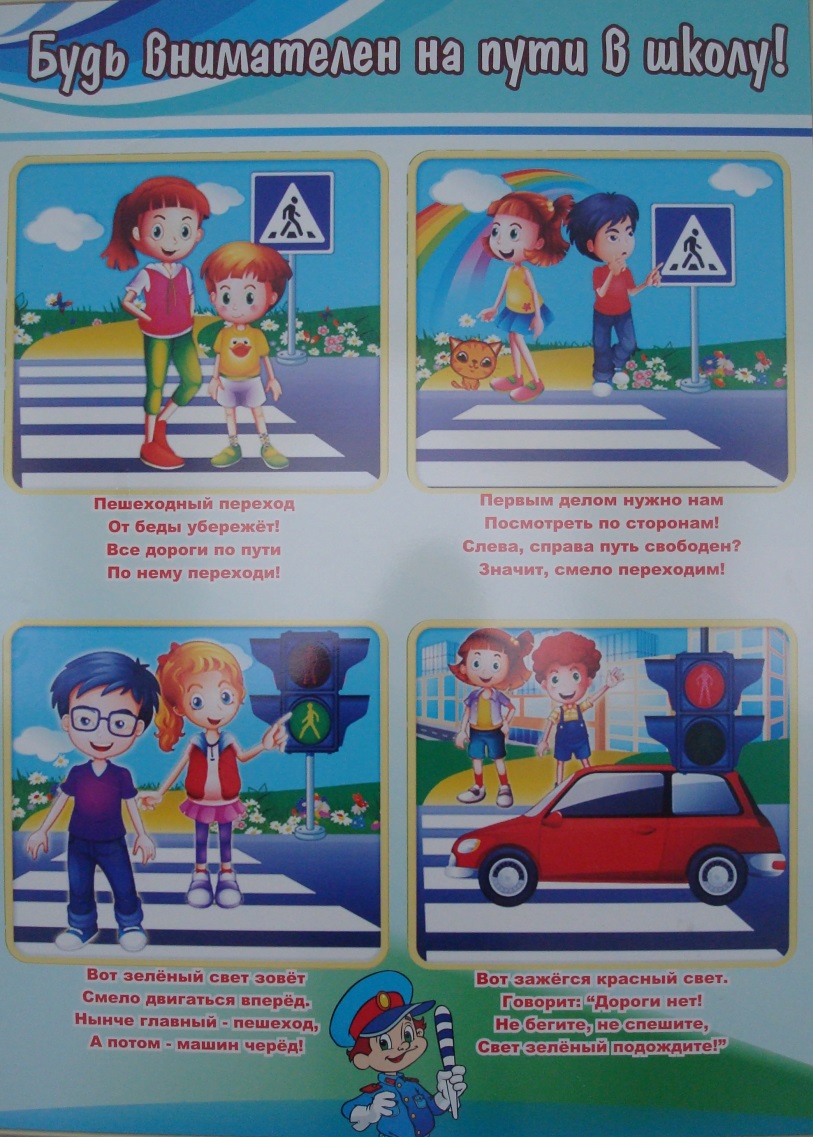 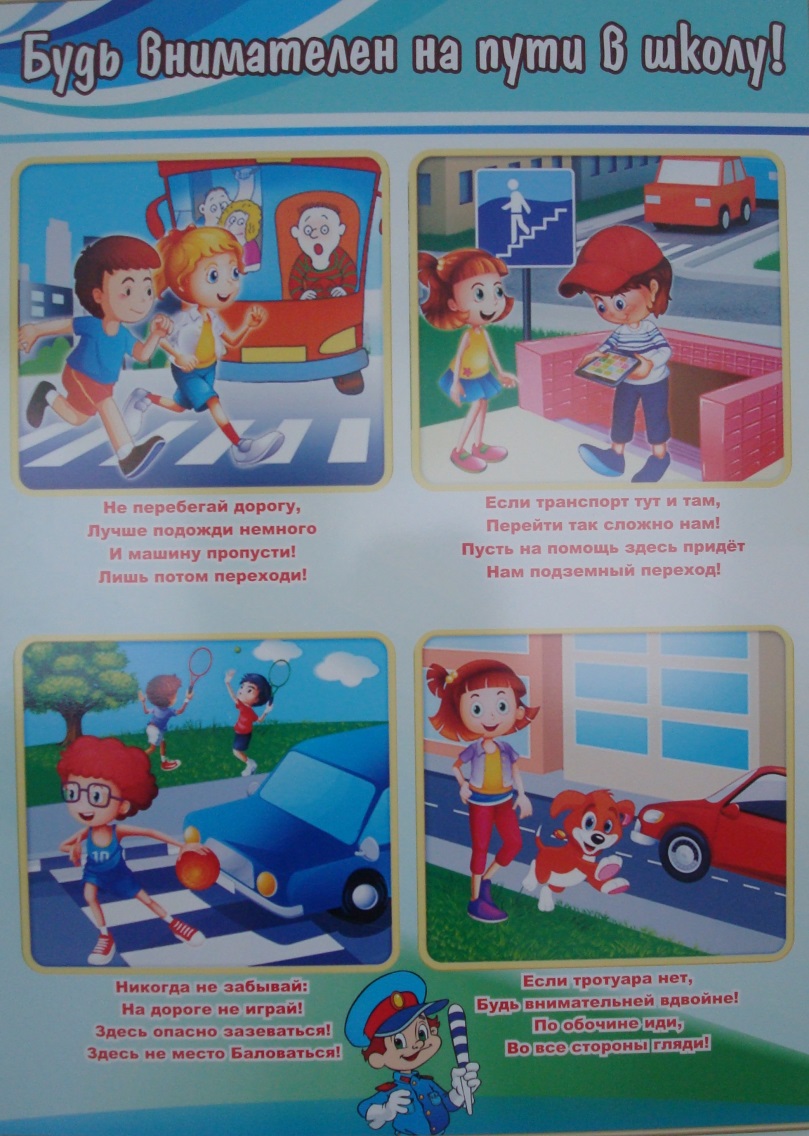     Стенд расположен в рекреации I этажа                 Стенд расположен в рекреации I этажа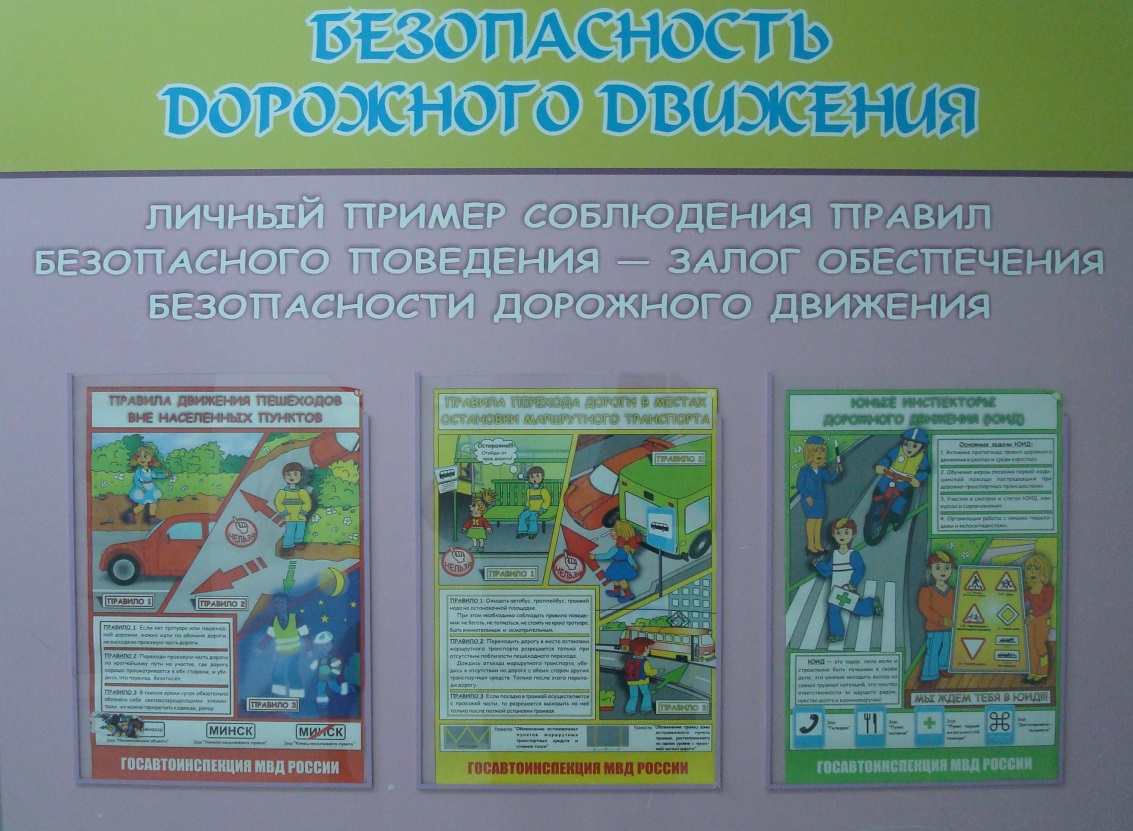                                            Стенд расположен в рекреации III этажа